รายงานผลการดำเนินการจัดการความรู้ (KM : Knowledge Management)ชื่อกิจกรรม/โครงการ : ………………………………………………………………….………………………………..….โดยชื่อ-สกุล...................................................................................................................ตำแหน่ง/แผนกงาน……………………………………………………………………………..วิทยาลัยเทคโนโลยีอุตสาหกรรมและการจัดการมหาวิทยาลัยเทคโนโลยีราชมงคลศรีวิชัยแบบฟอร์มสรุปองค์ความรู้กิจกรรมการจัดการความรู้ (KM)ชื่อกิจกรรม/โครงการ   : ………………………………………………………………………………………………………………………….…วันเดือนปีที่ดำเนินการ : ………………………………………………………………………………………………………………………….…สถานที่ดำเนินการ      : …………………………………………………………………………………………………………………………….กลุ่มเป้าหมาย           : ………………………………………………………………………………………………………………………….…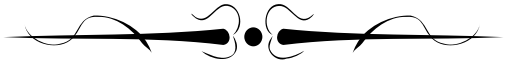 CoP:ผู้แลกเปลี่ยนเรียนรู้ : ………………………………………………………………………………………………………………………………… หน่วยงาน : …………………………………………………………………………………………………………………………………...............
ที่มาและวัตถุประสงค์ : 																																																														ประเด็นแลกเปลี่ยนเรียนรู้ : 																																	                      																											ผู้ร่วมแลกเปลี่ยนเรียนรู้ : กิจกรรม..........................................................................ประเด็นปัญหา : 																																																														ความรู้ที่ชัดแจ้ง (EK : Explicit Knowledge) : (เอกสาร, สื่อ, กฎ, ระเบียบ, วิธีการปฏิบัติ, ระบบ, ขั้นตอน)
																																																				ความรู้ที่ฝังอยู่ในคน (TK : Tacit Knowledge) : (ทักษะ, ประสบการณ์, ความคิด, พรสวรรค์)
																																																																																											แนวปฏิบัติที่ดีของ COP : (ระบุหัวข้อที่แลกเปลี่ยน) 																																																																																																																																										การนำแนวปฏิบัติที่ดีไปใช้ประโยชน์ : (โปรดระบุการนำไปใช้ประโยชน์และอธิบายการนำไปใช้ประโยชน์)
																																																																
อ้างอิงแหล่งเผยแพร่แนวปฏิบัติที่ดี : (ช่องทางการเผยแพร่ กิจกรรม/โครงการ/การจัดการความรู้ (KM))
																																					เอกสารประกอบกิจกรรมการจัดการความรู้ (KM)กำหนดการการดำเนินกิจกรรมใบลงชื่อผู้เข้าร่วมกิจกรรมภาพประกอบการดำเนินกิจกรรม (จำนวน 6-10 ภาพ)เอกสารแนบอื่นๆหนังสือขออนุมัติดำเนินการจัดกิจกรรมการจัดการความรู้ (KM)แผนการดำเนินการจัดการความรู้ (KM) ของวิทยาลัยฯ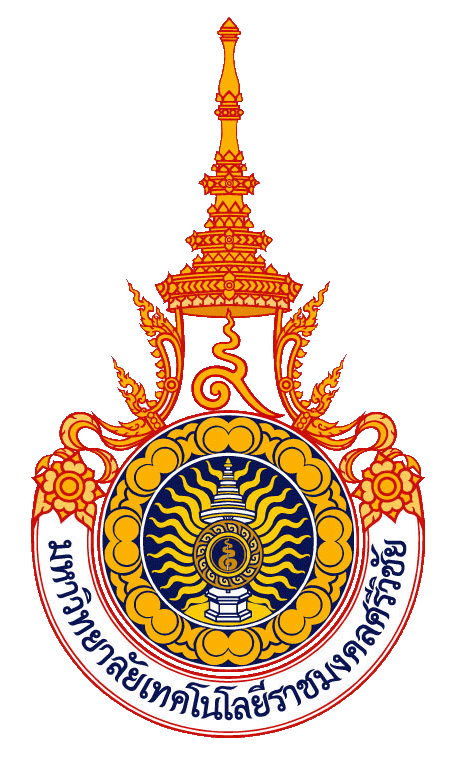 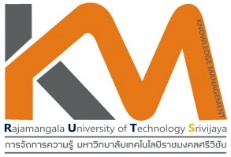  CoP ที่ 1 : การเรียนการสอนเพื่อพัฒนาบัณฑิต CoP ที่ 2 : งานวิจัยและงานสร้างสรรค์ CoP ที่ 3 : การบริการวิชาการ CoP ที่ 4 : การทำนุบำรุงศิลปวัฒนธรรม CoP ที่ 5 : การบริหารจัดการ CoP ที่ 6 : การประกันคุณภาพการศึกษา CoP ที่ 7 : การพัฒนานักศึกษา CoP ที่ 8 : การดำเนินงานของสายสนับสนุนลำดับชื่อ – สกุลกลุ่มงาน/สาขา/หลักสูตรวิชา(.............................................................................)ผู้รายงาน……………….. / ……………….. / ………………..